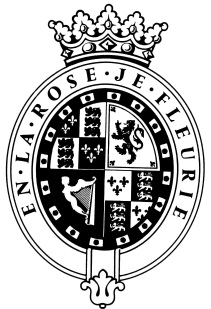 GOODWOODThe RoleThe role of Corporate Relations Executive forms part of the Commercial team and reports to the Head of Business DevelopmentAbout usAt Goodwood, we celebrate our 300 year history as a quintessentially English Estate, in modern and authentic ways delivering extraordinary and engaging experiences.  Our setting, 12,000 acres of West Sussex countryside and our story both play significant roles in Goodwood’s success.  What really sets us apart is our people.  It is their passion, enthusiasm and belief in the many things we do that makes us the unique, luxury brand we are.Passionate PeopleIt takes a certain sort of person to flourish in such a fast-paced, multi-dimensional environment like Goodwood.  We look for talented, self-motivated and enthusiastic individuals who will be able to share our passion for providing the “world’s leading luxury experience.”Our ValuesThe Real Thing	       Daring Do 		  Obsession for Perfection    Sheer Love of LifePurpose of the roleTo research industry sectors, seek out decision makers within appropriate businesses, and then make contact through to arrange appointments for the sales team(s). Emails and telemarketing will form the main part of the initial communication with businesses.Key responsibilitiesTo make new contact with businesses within an agreed geographical area through telemarketing and outbound callsResearch appropriate industry sectors and proactively approach relevant businesses with the aim of selling the brand and ensuring sales appointments To follow up on E - marketing campaigns within an agreed time frameSet quality appointments which lead to generating revenueTo input, maintain and update all information accurately onto the CRM system Manage the CRM system to a high degree of accuracy to ensure targeted marketing activity can take place to generate new businessWork to daily/weekly call targets to ensure meetings are bookedExplain and promote a variety of Goodwood products to prospective clientsSource high-quality leads from internet research and E-marketing campaignsAssist the Sales Executives in achieving their sales targets through all aspects of the sales processAnswer all queries in a professional and timely mannerDevelop creative pitches and propositions aimed at specific industry sectorsQualities you will possesPositive and friendly with a “can do attitude”Attention to detail Ability to prioritise and organiseProactiveConfident with IT systemsTake responsibility for yourselfGood telephone mannerExcellent communicatorA sense of fun!What do you need to be successful? Experience in a telesales/outbound calling sales roleExcellent telephone and sales skillsTenacious and self-motivated attitudeSolid track record of B2B salesAccurate data inputting skillsEach role is assigned a level against our expected behaviour.  Your role levels are set out below.We employ meticulous attention to detail to create experiences, as they should be.  We are honest and open.We don't mind breaking the rules to create the best possible experiences. We will take tough decisionsIt’s a team thing – everybody mucks in to make things happen. We're madly passionate about what we doWe want to make everyone feel special by loving what we do.BEHAVIOURLEVELThink Customer2Communication & Trust2Taking Personal Responsibility2Encouraging Excellence & Commercial Success2Working Together2